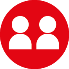 Aufgabe 2: «Welche Vorschriften gelten für E-Bikes»?Welche Vorschriften gelten für E-Bikes? Link: Führerausweis für E-BikeBesprecht zu zweit, was ihr im Fall von Anna tun würdet. Lest dazu folgenden Link: Was sagt das Gesetz zu E-Bikes? | BFU 
und haltet eure Ergebnisse stichwortartig fest. Was würde passieren, wenn Anna mit dem E-Bike ihrer Mutter fährt und von der Polizei erwischt würde? Beschreibt die Konsequenzen. Findet ihr das angemessen? Warum?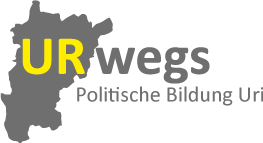 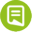 Gesetze und Verordnungen im AlltagDiskussionsfragenGesetze und Verordnungen im AlltagDiskussionsfragen